			LICEO CHAPERO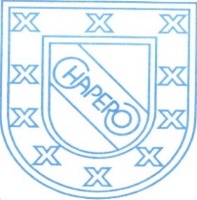 			GUIA No. 19 del curso de COMPUTACION II (CCNA)			5TO BACHILLERATO EN COMPUTACION, SECCION “A”			PROF. JORGE MARIO GAITAN	INDICACIONESFECHA MAXIMA DE ENTREGA:  26 DE AGOSTO DE 2020UTILICE LA PLATAFORMA NETACAD DE CISCO PARA BUSCAR LA INFORMACION QUE SE SOLICITATRABAJO PARA REALIZARLeer detenidamente el capítulo 9.3 (todo), por cada tema del capítulo debe redactar un comentario acerca del tema.    Enumere cada término y su respectivo título. Resuelva el capítulo 9.4 escribiendo la pregunta y dando respuesta correcta.FORMA DE ENTREGAEN CADA HOJA, ESCRIBA SU NOMBRE, GRADO Y SECCION en la parte superior derechaESCRIBIR TODO CON LAPICERO AZUL O NEGRO, EN EL CUADERNO DE LA CLASE O EN LAS HOJAS DONDE LLEVA SUS APUNTESAL FINALIZAR EL TRABAJO, CADA HOJA DEEBE ESTAR FIRMADO POR LOS PAPASTOMARLE FOTOS A CADA HOJA QUE HAYA OCUPADO, EN UN DOCUMENTO EN WORD COLOQUE DICHAS FOTOS, VERIFIQUE QUE LAS FOTOS SEAN CLARAS ENVIAR UN SOLO TRABAJO POR LA PLATAFORMA CLASSROOM, DONDE CORRESPONDE.